匯聚智慧展現專業—教育部中小學教師專業發展評鑑104年度優良教學檔案及典範學校成果發表會花蓮場實施計畫壹、辦理緣起與目的教育部自95學年度開始試辦教師專業發展評鑑計畫，104年度時參與的學校已超過二千所，加入的教師已經超過六萬人，教師專業發展的重要與必要已獲教育現場教師之認同。教學檔案是教師一段時間內，展現教學專業資料的蒐集，其具有真實性，有助於了解複雜情境下的教師表現，可以促進教師自我反省與教師同儕間的相互合作，進而幫助學生有效學習。在國外，其功能已經獲得肯定，被視為促進教師專業發展和評鑑的適切工具。103年11月教育部補助臺北市立大學學習與媒材設計學系進行「中小學教師專業發展教學檔案徵選計畫」之研擬，隨後依計畫分為國小、國中及高中三組進行優良教學檔案徵選。104年度總計有156件作品參與，經教學檔案理論學者和現場實務專家嚴謹之評審歷程，最後評選出110件優秀作品，其中榮獲特優殊榮者國小有5件，國中和高中各有3件。這些優秀的檔案作品，代表著一個個匯聚無數智慧的教師專業發展故事，作者在檔案中不僅和自己對話，也和教師同儕相互分享專業成長，我們期待此種自我對話與相互分享的專業氛圍能夠不斷擴散。本計畫之辦理的具體目的如下：了解參與教師專業評鑑教師教學檔案之製作方式與歷程。探討參與教師專業評鑑教師運用教學檔案促進專業成長情形。激發參與教師專業評鑑的教師運用教學檔案促進專業成長之意願。貳、辦理單位主辦單位：教育部師資培育及藝術教育司承辦單位：花蓮縣校長與教師專業發展中心（明義國小）叁、辦理時間中華民國104年12月15日  9:00-16:30肆、辦理地點花蓮a-zone文創園區（第19棟2樓稻住通會議室）花蓮市中華路144號（花蓮市明義國小旁）伍、研討形式一、製作心得分享：邀請國小、國中特優得獎者，進行製作歷程、方式，及運用於專業發展之心得分享。二、辦理心得分享：邀請國小特優得獎典範學校，分享辦理情形及運作策略陸、參與對象一、花蓮縣、宜蘭縣國小、國中及高中教師二、擔任教師專業發展評鑑教學檔案課程授課之講師三、師資培育機構與一般大學修習師資培育課程之師資生柒、報名方式一、請於中華民國104年12月13日以前，至全國在職進修網完成報名手續或傳真至花蓮市明義國小（傳真號碼：03-8310686）二、查詢問題請撥打03-8335135 藍敏華小姐捌、注意事項一、研討進行時，承辦單位敬備茶水、中餐，為響應環保，請自備水杯。二、課程表，請見附件一三、研討會場所位置圖，請見附件二四、本案聯絡人：藍敏華小姐。連絡電話：03-8335135。電子信箱：vazen99@yahoo.com.tw。附件一：課程表匯聚智慧展現專業—教育部中小學教師專業發展評鑑104年度優良教學檔案成果分享會議程附件二：花蓮文創位置圖及會議地點（紅色箭頭）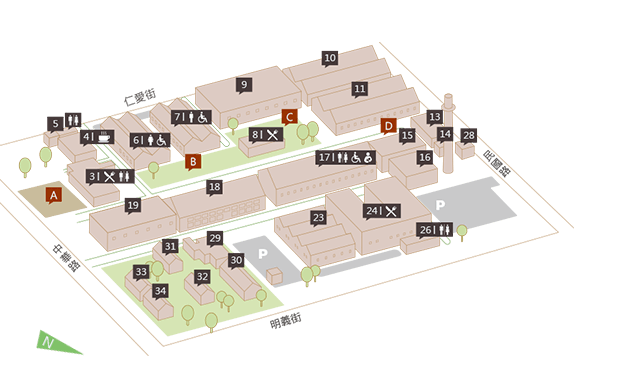 時間活動內容與人員8:30-9:00報到9:00:9:20開幕式主持人：林毓敏課程科科長吳惠貞明義國小校長9:20-10:3070分鐘教學檔案特優作品分享—國小組主持人：吳惠貞 / 花蓮市明義國小校長分享人：徐毓苓 / 臺北市東門國小教師10:30-10:40茶水時間10:40-11:5070分鐘教學檔案特優作品分享—國小組主持人：吳惠貞 / 花蓮市明義國小校長分享人：李孟柔 / 臺北市劍潭國小主任12:05-13: 30用餐時間13:30-14:4070分鐘教學檔案特優作品分享—國中組創意、補救與班級經營-709的耕耘檔案主持人：吳惠貞/花蓮市明義國小校長主講人：王銘聖 / 澎湖縣馬公國中教師14:40-14:50茶敘時間14:50-:15:5060分鐘典範學校分享—國小組主持人：吳惠貞 / 花蓮市明義國小校長分享人：鄧美珠 / 臺北市劍潭國小校長16:00-16:3030分鐘綜合座談主持人：林毓敏課程科科長吳惠貞明義國小校長